Двойной минитрамп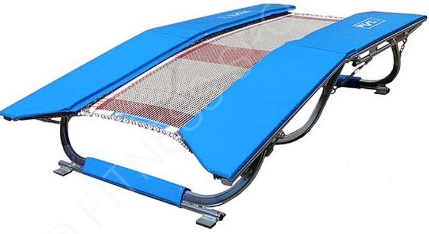 УСЛОВНЫЕ ОБОЗНАЧЕНИЯ:Г – группировка;С – согнувшись;П – прямое;СВ  – согнувшись ноги врозь.1-й спортивный разряд2 упражнения по международной программе для соревнований среди возрастных групп.КАНДИДАТЫ В МАСТЕРА СПОРТА.2 упражнения по международной программе для соревнований среди возрастных групп.МАСТЕРА СПОРТА2 упражнения по международной программе «сальтовое и винтовое».разрядупражнение1 элемент2 элемент3 юн. р-д2006 г.р. и младше1 упражнениеПрыжок в группировкеПрыжок согнувшись ноги вместе3 юн. р-д2006 г.р. и младше2 упражнениеПрыжок согнувшись ноги врозьПрыжок с поворотом на 1802 юн. р-д2005 г.р.1 упражнениеПрыжок согнувшись ноги врозьПрыжок с поворотом на 3602 юн. р-д2005 г.р.2 упражнениеПрыжок в прямом положенииСальто вперёд в группировке1 юн. р-д2005-04 г.р.1 упражнениеПрыжок в группировкеСальто вперёд согнувшись1 юн. р-д2005-04 г.р.2 упражнениеСальто вперёд в группировкеПрыжок согнувшись ноги врозь3-й спортивный 2003 г.р. и младше1 упражнениеСальто вперёд в группировкеСальто вперёд согнувшись3-й спортивный 2003 г.р. и младше2 упражнениеСальто назад в группировкеСальто вперёд в группировке2-й спортивный2003 и младше1 упражнение2 произвольных упражнения общей сложностью не менее 2,4 балла, без промежуточных прыжков, при этом 1-й элемент может выполняться на любой зоне ДМТ.2 произвольных упражнения общей сложностью не менее 2,4 балла, без промежуточных прыжков, при этом 1-й элемент может выполняться на любой зоне ДМТ.2-й спортивный2003 и младше2 упражнение2 произвольных упражнения общей сложностью не менее 2,4 балла, без промежуточных прыжков, при этом 1-й элемент может выполняться на любой зоне ДМТ.2 произвольных упражнения общей сложностью не менее 2,4 балла, без промежуточных прыжков, при этом 1-й элемент может выполняться на любой зоне ДМТ.